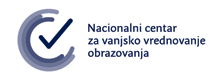 OBRAZAC PRIJAVE ZA SUDJELOVANJE U IZRADI ISPITNIH MATERIJALA I PROVEDBI TEORIJSKOGA DIJELA ISPITA TE ISPITA VJEŠTINA IZ OBVEZATNIH STRUKOVNIH MODULA ZA ZANIMANJE„MEDICINSKA SESTRA OPĆE NJEGE/MEDICINSKI TEHNIČAR OPĆE NJEGE”(ZDRAVSTVENA NJEGA – TEORIJA I VJEŠTINE) U ŠKOLSKOJ GODINI 2022./2023.NapomenaU prijavi moraju biti popunjeni svi podatci.Sve nepotpune prijave neće se razmatrati.MJESTO I DATUM                                                                     POTPIS									_____________________                                         ______________________Predmet ZA KOJI SE PRIJAVLJUJETEZDRAVSTVENA NJEGA – TEORIJA I VJEŠTINEOpći podaTciOpći podaTciImePrezimeAdresaE-poštaKontakt telefon/mobitelNaziv ustanove u kojoj ste zaposleniPodaTci o obrazovanjuPodaTci o obrazovanjuNaziv završenoga visokog učilištaOdsjek, odjel, studijska grupaGodina završetka studijaStečeno zvanjeSTRUČNO USAVRŠAVANJESTRUČNO USAVRŠAVANJESeminari, stručni tečajevi, radionice (Navedite seminar, stručni tečaj ili radionicu, stečenu diplomu ili certifikat.)PodaTci o radnomE iskustvuPodaTci o radnomE iskustvuUkupno radno iskustvo u ustanovi u kojoj ste zaposleniUkupno radno iskustvo na odgovarajućim poslovima 